Государственное бюджетное профессиональное образовательное учреждение «Новгородский областной колледж искусств                         
им. С.В. Рахманинова»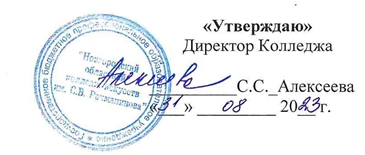 Рабочая программаПринята на заседании Предметно-цикловой комиссииПротокол № 1 от «31» августа 2023 г.Рабочая программа дисциплины Основы философии составлена в соответствии с Федеральным Государственным образовательным стандартом СПО по специальностям:54.02.01 Дизайн (по отраслям), утвержденным Приказом Минобрнауки России от 27.10.2014 N 1391 «Об утверждении федерального государственного образовательного стандарта среднего профессионального образования по специальности 54.02.01 Дизайн (по отраслям)» (Зарегистрировано в Минюсте России 24.11.2014 N 34861);54.02.02. Декоративно-прикладное искусство и народные промыслы (по видам), утвержденным Приказом Минобрнауки России от 27.10.2014 N 1389 «Об утверждении федерального государственного образовательного стандарта среднего профессионального образования по специальности 54.02.02. Декоративно-прикладное искусство и народные промыслы (по видам)» (Зарегистрировано в Минюсте России 24.11.2014 N 34873). «Согласовано»Заместитель директора по учебной и организационно-методической работе:1. ПОЯСНИТЕЛЬНАЯ ЗАПИСКАОбласть применения программыРабочая программа дисциплины ОГСЭ.01 Основы философии является частью основной образовательной программы в соответствии с ФГОС по специальностям СПО: 54.02.01 Дизайн (по отраслям), утвержденным Приказом Минобрнауки России от 27.10.2014 N 1391, углубленной подготовки;54.02.02. Декоративно-прикладное искусство и народные промыслы (по видам), утвержденным Приказом Минобрнауки России от 27.10.2014 N 1389, углубленной подготовки.В части освоения основного вида профессиональной деятельности по специальности 54.02.01 Дизайн (по отраслям) дизайнер (углубленной подготовки), преподаватель готовится к следующим видам деятельности:Творческая художественно-проектная деятельность.Педагогическая деятельность (учебно-методическое обеспечение образовательного процесса в образовательных организациях дополнительного образования детей (детских школах искусств по видам искусств), общеобразовательных организациях, профессиональных образовательных организациях).Выполнение работ по одной или нескольким профессиям рабочих, должностям служащих (Приложение 2 к настоящему ФГОС СПО);по специальности 54.02.02. Декоративно-прикладное искусство и народные промыслы (по видам) художник-мастер, преподаватель готовится к следующим видам деятельности:Творческая и исполнительская деятельность (изготовление изделий декоративно-прикладного искусства индивидуального и интерьерного назначения).Производственно-технологическая деятельность (изготовление бытовых предметов прикладного характера на традиционных художественных производствах, в организациях малого и среднего бизнеса).Педагогическая деятельность (учебно-методическое обеспечение образовательного процесса в образовательных организациях дополнительного образования детей (детских школах искусств по видам искусств), общеобразовательных организациях, профессиональных образовательных организациях).Общие и профессиональные компетенцииПо специальности 54.02.01 Дизайн (по отраслям) дизайнер (углубленной подготовки), преподаватель; по специальности 54.02.02. Декоративно-прикладное искусство и народные промыслы (по видам) художник-мастер, преподаватель должен обладать общими компетенциями, включающими в себя способность:ОК 1. Понимать сущность и социальную значимость своей будущей профессии, проявлять к ней устойчивый интерес.ОК 3. Решать проблемы, оценивать риски и принимать решения в нестандартных ситуациях.ОК 4. Осуществлять поиск, анализ и оценку информации, необходимой для постановки и решения профессиональных задач, профессионального и личностного развития.ОК 5. Использовать информационно-коммуникационные технологии для совершенствования профессиональной деятельности.ОК 6. Работать в коллективе, обеспечивать его сплочение, эффективно общаться с коллегами, руководством, потребителями.ОК 7. Ставить цели, мотивировать деятельность подчиненных, организовывать и контролировать их работу с принятием на себя ответственности за результат выполнения заданий.ОК 8. Самостоятельно определять задачи профессионального и личностного развития, заниматься самообразованием, осознанно планировать повышение квалификации.Место дисциплины в структуре программы подготовки специалистов среднего звенаДисциплина ОГСЭ.01 Основы философии принадлежит к обязательной части циклов ОПОП – ОГСЭ.00 Общий гуманитарный и социально-экономический учебный цикл.2. ЦЕЛИ И ЗАДАЧИ ДИСЦИПЛИНЫ – ТРЕБОВАНИЯ К РЕЗУЛЬТАТАМ ОСВОЕНИЯ ДИСЦИПЛИНЫЦелью изучения дисциплины Основы философии является: развитие у студентов интереса к фундаментальным знаниям, стимулирование потребности к философским оценкам исторических событий и фактов действительности, усвоение идеи единства мирового историко-культурного процесса при одновременном признании многообразия его форм; способствование созданию у студентов целостного системного представления о мире и месте человека в нем, а также формированию и развитию философского мировоззрения и мироощущения.Задачами изучения дисциплины являются:выработка навыков непредвзятой, многомерной оценки философских и научных течений, направлений и школразвитие умения логично формулировать, излагать и аргументировано отстаивать собственное видение рассматриваемых проблем овладение приемами ведения дискуссии, полемики, диалога - формирование представления о своеобразии философии, ее месте в культуре, научных, философских и религиозных картинах мироздания, сущности, назначении и смысле жизни человекаформирование понимания смысла взаимоотношения духовного и телесного, биологического и социального начал в человеке, отношения человека к природе и современных противоречий существования человека в нейознакомление с условиями формирования личности, ее свободы, ответственности за сохранение жизни, природы, культурыформирование представления о многообразии форм человеческого знания, соотношении истины и заблуждения, знания и веры, рационального и иррационального в человеческой жизнедеятельности, особенностях функционирования знания в современном обществе, духовных ценностях, их значении в творчестве и повседневной жизниформирование понимания роли науки в развитии цивилизации, во взаимодействии науки и техники, формирование представлений о связанных с ними современных социальных и этических проблемахформирование понимания ценности научной рациональности и ее исторических типов, знания структуры, форм и методов научного познания, их эволюцию.3. ТРЕБОВАНИЯ К УРОВНЮ ОСВОЕНИЯ СОДЕРЖАНИЯ ПРОГРАММЫВ результате изучения дисциплины Основы философии обучающийся должен:уметь:ориентироваться в наиболее общих философских проблемах бытия, познания, ценностей, свободы и смысла жизни как основах формирования культуры гражданина и будущего специалиста;знать:основные категории и понятия философии;роль философии в жизни человека и общества;основы философского учения о бытии;сущность процесса познания;основы научной, философской и религиозной картин мира;об условиях формирования личности, свободе и ответственности за сохранение жизни, культуры, окружающей среды;о социальных и этических проблемах, связанных с развитием и использованием достижений науки, техники и технологий.Рабочая программа составлена в соответствии с Рабочей программой воспитания и календарным планом воспитательной работы https://noki53.ru/about/programma-vospitaniya.php.  Образовательная деятельность при освоении образовательной программы или отдельных ее компонентов организуется в форме практической подготовки.Образовательная деятельность при освоении образовательной программы или отдельных ее компонентов организуется с использованием средств электронного обучения, с применением дистанционных образовательных технологий. тестирующие системы (НЭШ)информационно-справочные системыэлектронные учебники (ЭБС «Лань»)электронные энциклопедии (библиотека колледжа: электронный читальный зал Президентской библиотеки имени Б.Н. Ельцина)справочники (библиотека колледжа: электронный читальный зал Президентской библиотеки имени Б.Н. Ельцина)электронные дидактические материалыобразовательные видеофильмыаудиофрагменты онлайн-платформы и сервисы для создания интерактивных упражненийпрезентацииВ зависимости от целей занятий могут использоваться электронная почта, социальные сети, мессенджеры.4. СТРУКТУРА УЧЕБНОЙ ДИСЦИПЛИНЫОбъем времени, выделяемый на МДК, дисциплиныВ соответствии с учебным планом обязательная учебная нагрузка по дисциплине Основы философии при очной форме обучения на специальности 54.02.01 Дизайн (по отраслям) – 48 часов, 12 часов отводится на самостоятельную работу студентов, максимальная нагрузка – 60 часов;на специальности 54.02.02. Декоративно-прикладное искусство и народные промыслы (по видам) – 48 часов, 10 часов отводится на самостоятельную работу студентов, максимальная нагрузка – 58 часов.Изучение дисциплины Основы философии проходит на специальности 54.02.01 Дизайн (по отраслям) в VII семестре, по 3 часа в неделю, форма итогового контроля: экзамен; на специальности 54.02.02. Декоративно-прикладное искусство и народные промыслы (по видам) в V семестре, по 3 часа в неделю, форма итогового контроля: дифференцированный зачет.Тематический планСпециальность: 54.02.01 Дизайн (по отраслям) Форма обучения – очнаяТематический планСпециальность: 54.02.02. Декоративно-прикладное искусство и народные промыслы (по видам)Форма обучения – очнаяРаспределение учебной нагрузки по семестрамСпециальность: 54.02.01 Дизайн (по отраслям) Форма обучения – очнаяРаспределение учебной нагрузки по семестрамСпециальность: 54.02.02. Декоративно-прикладное искусство и народные промыслы (по видам)Форма обучения – очная5. СОДЕРЖАНИЕ ДИСЦИПЛИНЫ И ТРЕБОВАНИЯ К ФОРМАМ И СОДЕРЖАНИЮ ТЕКУЩЕГО, ПРОМЕЖУТОЧНОГО, ИТОГОВОГО КОНТРОЛЯ (ПРОГРАММНЫЙ МИНИМУМ, ЗАЧЕТНО-ЭКЗАМЕНАЦИОННЫЕ ТРЕБОВАНИЯ)5.1 Содержание учебной дисциплиныВведение в философиюТребования к знаниям: знать роль философии в жизни человека и общества; философия как учение о мире в целом; основной вопрос философии, ответ философских направлений на данный вопрос.Требования к умениям: уметь объяснить роль и место Основ философии в цикле общественных дисциплин, необходимость изучения данной дисциплины для студентов средних специальных учебных заведений.Самостоятельная работа студентов: работа с учебником и дополнительной литературой, подготовка докладов по теме занятия.Раздел 1. История философииЗарождение философии. Философия Индии и Китая. Античная философияФилософия Древнего мира. Мифология и религия как предшественники философии. Общие закономерности развития философии Востока и Запада. Особенности философии Древней Индии. Упанишады. Ортодоксальные и неортодоксальные философско-религиозные школы. Буддизм. Особенности философии Древнего Китая. Учение Лао-цзы и Конфуция. Философия античности, натурфилософский, классический и эллинистический периоды. Космоцентризм. Первые философы и проблема начала всех вещей: Фалес, Анаксимандр, Анаксимен, Гераклит. Древнегреческий атомизм. Антропологическая революция в античной философии. Софисты: смена космоцентризма антропоцентризмом. Философское учение Сократа. Философское учение Платона. Создание системы объективного идеализма. Содержание и сущность философии Аристотеля. Учение о материи и форме. Философия раннего эллинизма: стоики, скептики, эпикурейцы, киники.Философия Средневековья и эпохи ВозрожденияПредпосылки зарождения средневековой философии. Основные черты и главные направления философии. Теоцентризм как системообразующий принцип средневекового мировоззрения. Основные проблемы средневековой философии, периодизация (апологетика, патристика и схоластика). Учения  Тертуллиана, А.Блаженного и Ф. Аквинского. Проблема доказательств бытия Бога. Основные направления философии эпохи Возрождения. Антропоцентризм и гуманизм. Мистический пантеизм Н. Кузанского и Дж. Бруно. Роль реформации в духовном развитии Западной Европы. Социальные концепции эпохи Возрождения. Формирование принципов буржуазной концепции религии, мира и человека в трудах Э. Роттердамского, М.Лютера. Концепция гуманистического индивидуализма М.Монтеня. Идеология диктаторских, тоталитарных политических режимов Н. Макиавелли. Историческое место и значение эпохи Возрождения в истории философской мысли.Философия Нового времени и эпохи ПросвещенияТенденции развития философии Нового времени и Просвещения. Основные характеристики философской мысли, специфика философских направлений. Формирование нового типа знания. Создание механико-материалистической картины мира. Эмпиризм и рационализм. Френсис Бэкон, Рене Декарт. Сущность просветительского движения. Его основные направления и представители. Вольтер. Роль французского Просвещения в создании идеологии Французской буржуазной революции. Учение о человеке и обществе. Философская концепция истории. Природа человека, «естественные права», естественное состояние и общественный договор (Гольбах, Дидро, Руссо)Немецкая классическая философияХарактерные особенности немецкой классической философии. Основные положения философских концепций И.Канта, Г.Гегеля, Л.Фейербаха, И.Г.Фихте, Ф.Шеллинга. Критическая философия Канта, ее предмет и задачи. Основные принципы построения и содержания философской системы Гегеля. Понятие Абсолютной идеи. Идеалистическая диалектика Гегеля. Антропологический характер материализма Фейербаха. Историческое значение немецкой классической философии.Философия XIX-XX ввОсновные направления западноевропейской философии XIX-XX вв. Диалектический материализм К.Маркс. Нарастание иррационалистических тенденций в философии (А.Шопенгауэр, С.Кьеркегор, Ф.Ницше). Неклассическая философия жизни как противовес классической рациональной философии. Экзистенциализм. Истолкование проблемы существования человека. Основные идеи философии Хайдеггера, Сартра, Ясперса, Камю.Человек и его бытие в мире как стержневая проблема современной философии. З.Фрейд, его последователи и критики о роли бессознательного и иррационального в жизни человека, и общества (К.Юнг, Э.Фромм). Позитивизм, неопозитивизм, постпозитивизм (О.Конт, Э.Мах, К.Поппер). Прагматизм (У.Джеймс, Д.Дьюи, Ч.Пирс).  Русская философияЭтапы развития русской философии, ее школы, течения. Нравственно-антропологическая направленность русской философии. Западники и славянофилы. Философское осмысление вопроса о место России славянофилами (А.С.Хомяков, И.В.Киреевский, К.С.Аксаков) и западниками (П.Я. Чаадаев, А.И. Герцен, В.Г. Белинский). Проблема человека, его природы и сущности, смысла жизни и предназначения, свободы и ответственности. Философские воззрения русских писателей Ф.М. Достоевского, Л.Н. Толстого. «Философия всеединства» В.Соловьева. Русский космизм, К.Циолковский, Н.Федоров, В.Вернадский.Требования к знаниям: знать особенности философии Древнего востока, философию Античности, ее периодизацию, содержание и сущность идей выдающихся философов Античности. Основные характеристики и периодизацию Средневековой философии. Основные направления философии эпохи Возрождения, сущность гуманизма и антропоцентризма, социальные концепции эпохи возрождения, роль реформации в развитии Европы. Философию Нового времени.  Сущность просветительского движения. Характерные особенности немецкой классической философии. Иррационалистические идеи европейской философии XIX-XX вв. Особенности и этапы развития русской философии, ее школы, течения, славянофильство и западничество. Основные направления современной философии.Требования к умениям: уметь анализировать полученную информацию; рассуждать и высказывать свою точку зрения.Самостоятельная работа студентов: работа с учебником и дополнительной литературой, подготовка докладов по теме занятия.Раздел 2. Систематический курс2.1 Учение о бытии. МатерияОнтология как учение о бытии. Общие философские проблемы бытия. Категория «Бытие» и многообразие его определений. Проблема бытия и небытия в философии. Бытие и его всеобщие формы. Уровни бытия. Идеальное и материальное бытие. «Материя» как фундаментальная онтологическая категория. Объективная и субъективная реальности. Уровни организации материи.  Атрибутивные свойства материи: движение, пространство, время, отражение, системность. Многообразие форм движения материи.  Субстанциональная и реляционная концепции пространства и времени. Историческое изменение представлений о материи. Диалектика как учение о всеобщей связи и развитии. Основные законы диалектики.2.2 СознаниеФилософские и научные концепции о природе и структуре сознания. Сущность теории отражения, генезис сознания. Отражение как всеобщее свойство материи. Эволюция типов и форм отражения. Специфика отражения в неживой и живой природе. Сознание – высшая форма отражения действительности. Сущность сознания. Структура сознания. Сверхсознание (самосознание) и бессознательное. Три формы самосознания. Проблема бессознательного. Уровни бессознательного. Основные идеи психоанализа З.Фрейда. Основные виды бессознательных процессов: сновидения, телепатия, ясновидение, интуиция, озарение. Теория архетипов К.Юнга. Коллективное бессознательное и его роль в развитии культуры.2.3 Учение о познанииСущность процесса познания. Познание как философская проблема. Философское учение о познании. Многообразие форм духовно-практического освоения мира: мифологическое, религиозное, эстетическое моральное. Агностицизм и скептицизм. Чувственное, рациональное и интуитивное познание. Истина – центральная категория теории познания. Материалистическая, метафизическая и диалектическая трактовки истины. Объективность истины. Относительная и абсолютная истины, диалектика их взаимодействия. Практика – критерий истины. Специфика научного познания. Уровни научного познания: теоретический и эмпирический.2.4 Природа как предмет философского осмысленияФилософское понимание природы, понятия живой и неживой природы. Проблема жизни, ее конечность и бесконечность в условиях Земли, ее уникальность и множественность во Вселенной. Ценность жизни. Природа и общество. Человеческая деятельность как специфический способ существования социального. Любовь к природе. Экологическая этика.2.5 Социальная философияОбщество и его структура. Основные сферы жизни общества: экономическая, социальная, политическая, духовная. Человек в системе социальных связей. Биосоциальная сущность человека. Личность. Социальный опыт, направленность личности. Формирование и развитие личности. Социализация как процесс овладения социально-историческим опытом. Философия истории. Понятие исторического прогресса и его критерии. Информационное общество: теории, перспективы развития и специфика.2.6 Философская антропологияОпределение сущности человека в философии. Единство биологического, социального и духовного в человеке. Религиозные, философские и естественнонаучные теории происхождения человека. Основные категории человеческого бытия: творчество, счастье, любовь, труд, игра, вера, смерть. Понятия человек, индивид, индивидуальность, личность. Понятие личности и ее структура. Социальные качества личности. Проблема смысла жизни.2.7 Духовная жизнь обществаПонятие духовной сферы жизни общества. Основные элементы духовной жизни общества: духовные потребности; духовная деятельность и производство; духовные ценности; духовное потребление; духовные отношения; проявления межличностного духовного общения. Насилие и ненасилие. Свобода и ответственность. Многообразие понятий культуры. Культурные и духовные ценности. Значение культуры для развития общества. Материальная и духовная культура. Субкультура. Массовая и элитарная культура. Народная культура. Контркультура. Тенденции духовной жизни современной России. Понятие и сущность морали. Мораль как общечеловеческая ценность. Мораль и нравственность. Этика как учение о нравственности. Эстетические ценности и их роль в человеческой жизни. Религиозные ценности и свобода совести. Учение о ценностях. Термин аксиология. Характеристика природы ценности.2.8 Философия и глобальные проблемы современностиПонятие «глобальные проблемы». Возникновение глобальных проблем. Структура и иерархия глобальных проблем современности. Межсоциальные проблемы – проблемы войны и мира, социально-экономические проблемы, проблемы преодоления отсталости тех или иных стран и т.д. Проблемы системы «человек-общество» - здравоохранения, народонаселения, образования, компьютеризации и научно-технического прогресса в целом, развития человека и его будущего. Проблемы системы «природа – общество» - ресурсов, энергетики, продовольствия, окружающей среды. Эффективные пути и способы их решения. Угроза экологического кризиса. Научно-технический прогресс и экологическая альтернатива. Проблемы войны и мира в современных условиях. Угроза ядерной войны.  Будущее человечества. Глобальная стратегия сохранения человечества.Требования к знаниям: знать основные разделы и направления философии, ключевые положения основных отраслей философского знания (онтологии, гносеологии, аксиологии, социальной философии, философской антропологии). Основные философские понятия и категории. Понятие бытия и небытия в философии. Понятие материи и атрибутивные свойства материи. Сущность сознания, бессознательного, основные идеи психоанализа З.Фрейда. Сущность процесса познания, проблемы истины. Закономерности развития природы, общества и мышления, содержание современных философских дискуссий по проблемам общественного развития. Биосоциальную сущность человека, формы человеческой деятельности. Основные категории человеческого бытия, проблемы социализации. Понятие свободы и ответственности. Религиозные, философские и естественнонаучные теории происхождения человека. Основные элементы духовной жизни общества. Философские проблемы современности и способы их решения.Требования к умениям: уметь анализировать полученную информацию; рассуждать и высказывать свою точку зрения.Самостоятельная работа студентов: работа с учебником и дополнительной литературой, подготовка докладов по теме занятия.5.2 Требования к формам и содержанию текущего, промежуточного, итогового контроляТекущий контроль – подразделяется на поурочный и тематический. Поурочный контроль осуществляется регулярно на каждом уроке. Тематический контроль осуществляется после изучения раздела программы.Формы текущего контроля:Устный опрос (фронтальный, индивидуальный)Письменный опрос (письменный ответ на поставленный вопрос в свободной форме)Оценка самостоятельной работы (доклады по изученной теме)Тест проверки знанийДля заочной формы обучения – контрольная работа.Итоговый контроль – экзамен – проводится в форме теста проверки знаний.Итоговый контроль – дифференцированный зачет – проводится в форме теста проверки знаний.Степень сложности контрольных заданий определяется индивидуальными способностями студентов и требованиями программы.Критерии оценки результатов обученияКритерии оценки при устном опросеОценка 5 (отлично) ставится за полный ответ на поставленный вопрос с включением в содержание ответа рассказа (лекции) преподавателя, материалов учебников и дополнительной литературы без наводящих вопросов.Оценка 4 (хорошо) ставится за полный ответ на поставленный вопрос в объеме рассказа (лекции) преподавателя или полный ответ с включением в содержание материала учебника, дополнительной литературы с наводящими вопросами преподавателя.Оценка 3 (удовлетворительно) ставится за ответ, в котором озвучено более половины требуемого материала, с положительным ответом на часть наводящих вопросов.Оценка 2 (неудовлетворительно) ставится за ответ, в котором озвучено менее половины требуемого материала, с отрицательными ответами на наводящие вопросы не озвучено главное в содержании вопроса, без предварительного объяснения причин обучающийся отказался от ответа.Критерии оценки при тестовом контролеОценка 5 (отлично) ставится за 90% и более правильных ответов.Оценка 4 (хорошо) ставится от 75% до 89% правильных ответов.Оценка 3 (удовлетворительно) ставится от 50% до 74% правильных ответов.Оценка 2 (неудовлетворительно) ставится при наличии менее 50% правильных ответов или при отказе обучающегося пройти тестовый контроль.Содержание контрольных заданийПримерные вопросы и темы для подготовки докладовВозникновение философских знанийФилософские тексты Бхагавад-ГитыЙога: философия и практикаФилософия УпанишадФилософская школа джайнизмаФилософия даосовКонфуцианство и принцип ЛиНравственность конфуцианстваМоизм и принцип «всеобщей любви и взаимной выгоды»Натурфилософия античностиМилетская школа: основание материализмаДиалектика ГераклитаАтомизм ДемокритаСократ: начала логики и этикиПлатон и учение об идеяхЭтика Древней Греции: гедонизм, кинизм, стоицизм, эпикурействоПервые «Университеты» в истории человечества: Пифагорейская школа, Платоновская Академия, Лицей Аристотеля, Сад ЭпикураБлаженный Августин и его толкование БиблииФома Аквинский и философия томизмаОсобенности средневековой философииФилософия КузанскогоФилософия Джордано Бруно. Пантеизм«Мыслю, следовательно, существую» Декарт. Философия и наукаСпиноза и его этикаЛокк о естественном правеАнтиномии кантаКант и его этикаЛогика Гегеля и учение об абсолютной идееГегелевская диалектикаГегель и МарксАнтропологический материализм Л.ФейербахаУчение «философии жизни»Шопенгауэр и НицшеНицше о сверхчеловекеНицше и фашизмКьеркегор – родоначальник экзистенциализма. Проблема  морального выбораСартр и проблема свободыКамю и проблема смысла жизниРусская философия 19-20 вв, ее место в мировой культуреТолстой о смысле жизни и нравственном совершенствованииРусская идея В.СоловьеваПерсонализм Н.БердяеваН.Бердяев «Опыт самосознания». Философская биографияФилософия неравенства Н.БердяеваОбщество и природа: историко-философский подходВзаимосвязь природы и общества на современном этапе развитияИсторические формы отношения человека к природеЗ.Фрейд и учение о «человеке в толпе»Проблема сознания и познания в истории философииПроблема человека в философии 20 вЧеловек в Западной и Восточной философских традицияхСвобода и необходимость в бытии человекаСмысл жизни человекаГлобальные проблемы современности: сущность, содержание, общечеловеческий смыслСудьба человека в утопиях прошлого и современных футурологических концепцияхТемы контрольных работ для заочного отделенияФилософия, ее предмет, функции и роль в обществе. Взаимосвязь философии с другими наукамиМировоззрение, его структура и исторические формы: миф, религия, философияФилософия Древнего Востока: Древняя Индия (ведический период: основные школы и религиозно-философские доктрины, Буддизм, Джайнизм)Философия Древнего Востока: Древний Китай, Конфуцианство, даосизмАнтичная философия: источники, периодизация, основные проблемыНатурфилософия Древней Греции: первые философы и проблема начала всех вещейЭтический рационализм СократаТеория идей Платона: идеи как бытие. Социально-политическое учение ПлатонаФилософская система АристотеляПозднеантичная философия: эпикуреизм, стоицизм, скептицизм, неоплатонизмОсобенности, основные проблемы и этапы развития средневековой философии (апологетика, патристика, схоластика)Специфические черты философии эпохи Возрождения. Натурфилософия, гуманизм и социально-политические ученияФилософия Нового времени: научная революция 17 века и ее мировоззренческое значениеОсобенности философии Нового времени. Эмпиризм и рационализм. Учение Ф.Бекона  и Р.Декарта Философия эпохи Просвещения: природа, общество, человекНемецкая классическая философия. Этика долга в философской концепции И.КантаСистема Абсолютного идеализма Г.В.Ф.ГегеляИррационализм в философии XIX-XX века: «философия жизни» (В.Ф.Ницше, А.Шопенгауэр)Общая характеристика и основные направления западной философии XX века. Экзистенциальная философияТрадиции и особенности русской философии XIX-XX векаФилософское учение о бытии. Основные формы бытияПроблема материи в истории философии. Движение, пространство и время как атрибуты материи, их свойстваДиалектика. Основные законы диалектики и система категорийОбраз природы в философии и наукеПроисхождение человеческого сознания. Сущность и структура сознанияПознание, его уровни и формы. Проблема истины в философии. Роль творчества в познанииПроблема природы и сущности человека. Смысл человеческого бытияОсновные проблемы философии истории. Историческая память и ее значение для будущих поколенийПонятие общества: основные подходы. Духовная и материальная жизнь обществаЧеловек в системе культуры: гений, талант и творчество в науке, искусстве, политикеПонятие ценностей, их иерархия и взаимосвязьГлобальные проблемы современности. Основные критерии устойчивого развития современного человечества. Перспективы постиндустриальной цивилизацииТест является вариантом контроля качества изучения вышеназванной дисциплины. Вопросы теста составлены таким образом, что ответы на них должны продемонстрировать самые основные познания студентов в области философии. Тест представляет собой задания закрытого типа, множественного выбора. На выполнение теста отводится от 20 (тематическое тестирование) до 45 минут (экзаменационный тест). Отведенное время должно быть строго соблюдено.6. УСЛОВИЯ РЕАЛИЗАЦИИ ПРОГРАММЫ ДИСЦИПЛИНЫ6.1 Учебно-методическое и информационное обеспечение курсаКарта учебно-методического обеспечения дисциплины Основы философии.Специальность 54.02.01 Дизайн (по отраслям). Форма обучения – очная. Всего часов – 60, из них аудиторных занятий – 48 часов.Специальность 54.02.02. Декоративно-прикладное искусство и народные промыслы (по видам).Форма обучения – очная. Всего часов – 58, из них аудиторных занятий – 48 часов.Таблица 1. Обеспечение дисциплины учебными изданиямиТаблица 2. Обеспечение дисциплины учебно-методическими материалами (разработками)6.2.   Требования к материально-техническому обеспечению7. МЕТОДИЧЕСКИЕ РЕКОМЕНДАЦИИ ПРЕПОДАВАТЕЛЯМЦелью методических рекомендаций является повышение эффективности теоретических и практических занятий вследствие более четкой их организации преподавателем, создания целевых установок по каждой теме, систематизации материала по курсу, взаимосвязи тем курса, полного материального и методического обеспечения образовательного процесса.Особенности основных форм преподавания философииЛекция по философии.Содержательная особенность – возможность (в ряде случаев необходимость) привлечения в лекцию по систематической философии материалов из истории философии, других философских дисциплин (этика, эстетика), материалов наук, культурной и в целом социальной жизни. Методическая целесообразность связывания теоретических проблем философии с реальными проблемами жизни (актуализация преподавания философии).Семинарское (практическое) занятие.Семинар – особая форма в организации учебного процесса, характерная для преподавания гуманитарных дисциплин вообще и философии – особенно. Семинар по философии не должен быть опросом, контролем знаний (т.к. это присутствует безусловно), совокупностью ассерторических ответов на вопросы плана, монологом преподавателя. Семинар по философии должен быть свободным, раскованным обсуждением поставленной проблемы, хорошо, если с элементами дискуссии. Роль преподавателя: побудить студентов к обсуждению и руководить ими. Необходимое условие успешного семинара: тщательно подобранная, разумная по объему, фактически доступная литература, предложенная для подготовки, желательно – к каждому вопросу плана отдельно. Специфическая трудность: неадекватность восприятия и трудность понимания при выборочном чтении философских текстов и невозможность давать большие целые тексты. Целесообразность разрешения этой трудности через вынесения на семинар для обсуждения одной небольшой цельной статьи (главы, параграфа и т.п.)Структура семинара: вступительное слово преподавателя, выступления студентов, направляющее участие и заключительное слово преподавателя. Заключительное слово подводит содержательный итог обсуждению, раскрывает логику проблемы, обязательно содержит информационную новизну в сравнении со сказанным студентами.Искусство вопросов. Вопросы, которые ставятся перед аудиторией – единственное средство руководства семинаром. Главный фактор торможения обсуждения: неправильно поставленные вопросы преподавателя, что может ориентировать на демонстрацию догматически усвоенного знания, включать функцию контроля такого знания; не учитывая внутренней организации и конкретного объема имеющихся у студента знаний, и как следствие, подрывает уверенность студента в возможности продуктивного участия в обсуждении.Правильно поставленный вопрос обращен ко всей аудитории, учитывает границы возможного знания студентов и не оставляется без обсуждения.Дополнительные и разъясняющие вопросы отвечающему студенту – неверный прием, превращающий семинар в разговор преподавателя с одним студентом, позволяющий большинству участников оставаться пассивными. Целесообразны провокационные вопросы (заранее продуманные с целью вызвать спор, дискуссию).Возможные формы проведения семинара:стандартный семинар (обсуждение вопросов плана по предложенному порядку. Основная задача – углубление и закрепление материала. Оптимальное число вопросов плана – три)семинар по методу малых групп (дополнительная задача – приобретение студентами навыков диспута и искусства задавать вопросы)семинар с докладами (цель – вовлечение студентов-докладчиков в углубленную подготовку, привитие навыков критики и рецензирования. Целесообразное число докладов на семинаре – не больше двух. Необходимость помощи преподавателя в подготовке доклада и предварительного контроля его содержательного уровня)семинар-конференция (рекомендуемое число докладов четыре-пять. Наиболее целесообразен как итоговый по курсу в целом или большому разделу курса – в конце семестра или года)семинар-сочинение (письменная работа по теме семинара. Требует последующего обсуждения или анализа. Цель – привитие навыков излагать мысли письменно, концентрироваться на проблеме в целом).8. САМОСТОЯТЕЛЬНАЯ РАБОТА СТУДЕНТОВСамостоятельная работа учащихся представляет собой обязательную часть основной образовательной программы в соответствии с ФГОС (выражаемую в часах), выполняемую учащимися вне аудиторных занятий в соответствии с заданиями преподавателя. Самостоятельное изучение учащимися соответствующих тем необходимо для более глубокого и полного их раскрытия. Содержание самостоятельной работы составляют такие виды учебной деятельности учащихся, как: изучение литературы; работа с текстами (конспектирование, реферирование и т.д.); работа с понятиями и т.д. Запись лекции – одна из форм активной самостоятельной работы учащихся, требующая навыков и умения кратко, схематично, последовательно и логично фиксировать основные положения, выводы, обобщения, формулировки. Возрастная психология как наука использует свой категориальный аппарат, которым студент должен научиться пользоваться и применять по ходу записи лекции.  Последующая работа над текстом лекции воскрешает в памяти ее содержание, позволяет развивать соответствующее мышление. Одной из форм обучения студентов, направленной на организацию и повышение уровня самостоятельной работы студентов, является подготовка доклада. Цель этой формы работы – расширение кругозора, овладение методами теоретического исследования, развитие самостоятельности мышления студента. Доклад – публичное сообщение или документ, которые содержат информацию и отражают суть вопроса или исследования применительно к данной ситуации.Подготовка доклада: четко сформулировать тему изучить и подобрать литературу, рекомендуемую по теменаписать план, который полностью согласуется с выбранной темой и логично раскрывает ее написать доклад, соблюдая следующие требования к структуре доклада – она должна включать: краткое введение, обосновывающее актуальность проблемы; основной текст; заключение с краткими выводами по исследуемой проблеме; список использованной литературы. Требования к содержанию доклада – общие положения надо подкрепить и пояснить конкретными примерами, не пересказывать отдельные главы учебника или учебного пособия, а изложить собственные соображения по существу рассматриваемых вопросовоформить работу в соответствии с требованиями.Составление понятийного словаря, как вид самостоятельной работы, позволяет студентам повысить уровень информационный культуры, приобрести новые знания, отработать необходимые навыки в предметной области дисциплины.9. СПИСОК ЛИТЕРАТУРЫОсновная литература, включая электронные ресурсыВолкогонова, О. Д. Основы философии: учебник / О.Д. Волкогонова, Н.М. Сидорова. — Москва: ФОРУМ : ИНФРА-М, 2022. — 480 с. — (Среднее профессиональное образование). - ISBN 978-5-8199-0694-1. - Текст: электронный. - URL: https://znanium.com/catalog/product/1844376 Дмитриев, В. В.  Основы философии: учебник для среднего профессионального образования / В. В. Дмитриев, Л. Д. Дымченко. — 3-е изд., перераб. и доп. — Москва: Издательство Юрайт, 2023. — 223 с. — (Профессиональное образование). — ISBN 978-5-534-16786-3. — Текст: электронный // Образовательная платформа Юрайт [сайт]. — URL: https://urait.ru/bcode/531696 Иоселиани, А. Д.  Основы философии: учебник и практикум для среднего профессионального образования / А. Д. Иоселиани. — 6-е изд., перераб. и доп. — Москва: Издательство Юрайт, 2021. — 531 с. — (Профессиональное образование). — ISBN 978-5-534-13859-7. — Текст: электронный // ЭБС Юрайт [сайт]. — URL: https://urait.ru/bcode/473993Дополнительная литература, включая электронные ресурсыГордашевская, В. Д. Основы философии: учебное пособие для спо / В. Д. Гордашевская. — Санкт-Петербург: Лань, 2021. — 84 с. — ISBN 978-5-8114-7175-1. — Текст: электронный // Лань: электронно-библиотечная система. — URL: https://e.lanbook.com/book/169780 Ивин, А. А.  Основы философии: учебник для среднего профессионального образования / А. А. Ивин, И. П. Никитина. — Москва: Издательство Юрайт, 2020. — 478 с. — (Профессиональное образование). — ISBN 978-5-534-02437-1. — Текст: электронный // ЭБС Юрайт [сайт]. — URL: https://urait.ru/bcode/451133 Основы философии : учебное пособие / составители А. А. Сомкин, А. Н. Сомкина. — Саранск: МГУ им. Н.П. Огарева, 2019. — 132 с. — ISBN 978-5-7103-3814-8. — Текст: электронный // Лань: электронно-библиотечная система. — URL: https://e.lanbook.com/book/154371Основы философии: учебное пособие / М. А. Гласер, И. А. Дмитриева, В. Е. Дмитриев [и др.] ; под редакцией М. А. Гласе. — Санкт-Петербург: Лань, 2020. — 360 с. — ISBN 978-5-8114-5734-2. — Текст : электронный // Лань: электронно-библиотечная система. — URL: https://e.lanbook.com/book/146810 Портал «Все о философии»: http://intencia.ru Портал «Философия в России» http://www.philosophy.ru/library/lib2.htm Пугачева, Н. П. Основы философии: учебное пособие / Н. П. Пугачева. — Пенза: ПГАУ, 2018. — 232 с. — Текст: электронный // Лань: электронно-библиотечная система. — URL: https://e.lanbook.com/book/131195 Свидерский, А. А. Теоретический курс по дисциплине ОГСЭ.01 Основы философии для студентов факультета среднего профессионального образования: учебное пособие / А. 21  А. Свидерский. — Брянск: Брянский ГАУ, 2018. — 127 с. — Текст: электронный // Лань: электронно-библиотечная система. — URL: https://e.lanbook.com/book/133086 Спиркин, А. Г.  Основы философии: учебник для среднего профессионального образования / А. Г. Спиркин. — Москва: Издательство Юрайт, 2020. — 392 с. — (Профессиональное образование). — ISBN 978-5-534-00811-1. — Текст: электронный // ЭБС Юрайт [сайт]. — URL: https://urait.ru/bcode/450721 Стрельник, О. Н.  Основы философии: учебник для среднего профессионального образования / О. Н. Стрельник. — Москва: Издательство Юрайт, 2021. — 312 с. — (Профессиональное образование). — ISBN 978-5-534-04151-4. — Текст: электронный // ЭБС Юрайт [сайт]. — URL: https://urait.ru/bcode/468405 Хрестоматия по философии в 2 ч. Часть 1: учебное пособие / А. Н. Чумаков [и др.] ; под редакцией А. Н. Чумакова. — Москва: Издательство Юрайт, 2020. — 366 с. — (Высшее образование). — ISBN 978-5-534-01634-5. — Текст: электронный // ЭБС Юрайт [сайт]. — URL: https://urait.ru/bcode/451912 Хрестоматия по философии в 2 ч. Часть 2: учебное пособие / А. Н. Чумаков [и др.] ; под редакцией А. Н. Чумакова. — Москва: Издательство Юрайт, 2020. — 236 с. — (Высшее образование). — ISBN 978-5-534-01636-9. — Текст: электронный // ЭБС Юрайт [сайт]. — URL: https://urait.ru/bcode/451913 Электронно-библиотечная система - Образовательная платформа Юрайт: https://urait.ru/  Электронно-библиотечная система Лань https://e.lanbook.com   Приложение 1ЛИСТ ПЕРЕУТВЕРЖДЕНИЯ РАБОЧЕЙ ПРОГРАММЫ ДИСЦИПЛИНЫРабочая программа: _____________________________________________________________________________________________________одобрена на 20__/20__ учебный год на заседании предметно-цикловой комиссии	_от	20	г., протокол №	Председатель ПЦК	Рабочая программа: _____________________________________________________________________________________________________одобрена на 20__/20__ учебный год на заседании предметно-цикловой комиссии	_от	20	г., протокол №	Председатель ПЦК	(подпись)	(Инициалы и фамилия)Рабочая программа: _____________________________________________________________________________________________________одобрена на 20__/20__ учебный год на заседании предметно-цикловой комиссии	_от	20	г., протокол №	Председатель ПЦК	Рабочая программа: _____________________________________________________________________________________________________одобрена на 20__/20__  учебный год на заседании предметно-цикловой комиссии	_от	20	г., протокол №	Председатель ПЦК	(подпись)	(Инициалы и фамилия)Приложение 2ЛИСТ РЕГИСТРАЦИИ ИЗМЕНЕНИЙ, ВНЕСЕННЫХ В РАБОЧУЮ ПРОГРАММУОГСЭ.00 Общий гуманитарный и социально-экономический учебный цикл(наименование цикла)ОГСЭ.01 Основы философии(дисциплина)54.02.01 Дизайн (по отраслям)(код и наименование специальности)Отрасли Дизайн среды, Дизайн костюма(наименование отрасли)54.02.02 Декоративно-прикладное искусство и народные промыслы (по видам)(код и наименование специальности)Виды Художественная керамика, Художественная резьба по дереву, Художественная роспись ткани(наименование вида)Председатель ПЦКРазработчикиКашицина Л.И.Кашицина Л.И.     (подпись)                                        (расшифровка)     (подпись)                                        (расшифровка)«31» августа 2023 г.«31» августа 2023 г.С.Н.Зимнева(подпись)(расшифровка)«31» августа 2023 г.«31» августа 2023 г.Наименование разделов и темМакс. нагрузкастудента в часКол-во аудиторных часов при очной форме обучения (в том числе по программе воспитания)Кол-во аудиторных часов при очной форме обучения (в том числе по программе воспитания)Кол-во аудиторных часов при очной форме обучения (в том числе по программе воспитания)Самостоятельная работа студентовНаименование разделов и темМакс. нагрузкастудента в часВсегоТеоретическоеобучениеПрактическоеобучениеVII семестрVII семестрVII семестрVII семестрVII семестрVII семестрВведение в философию333--Раздел 1. История философииРаздел 1. История философииРаздел 1. История философииРаздел 1. История философииРаздел 1. История философииРаздел 1. История философии1.1 Зарождение философии. Философия Индии и Китая. Античная философия766-11.2 Философия Средневековья и эпохи Возрождения433-11.3 Философия Нового времени и эпохи Просвещения433-11.4 Немецкая классическая философия433-11.5 Философия XIX-XX вв433-11.6 Русская философия433-1Раздел 2. Систематический курсРаздел 2. Систематический курсРаздел 2. Систематический курсРаздел 2. Систематический курсРаздел 2. Систематический курсРаздел 2. Систематический курс2.1 Учение о бытии. Материя433-12.2 Сознание432112.3 Учение о познании432112.4 Природа как предмет философского осмысления333--2.5 Социальная философия432112.6 Философская антропология433-12.7 Духовная жизнь общества432112.8 Философия и глобальные проблемы современности333--Всего:604844412Наименование разделов и темМакс. нагрузкастудента в часКол-во аудиторных часов при очной форме обучения (в том числе по программе воспитания)Кол-во аудиторных часов при очной форме обучения (в том числе по программе воспитания)Кол-во аудиторных часов при очной форме обучения (в том числе по программе воспитания)Самостоятельная работа студентовНаименование разделов и темМакс. нагрузкастудента в часВсегоТеоретическоеобучениеПрактическоеобучениеV семестрV семестрV семестрV семестрV семестрV семестрВведение в философию333--Раздел 1. История философииРаздел 1. История философииРаздел 1. История философииРаздел 1. История философииРаздел 1. История философииРаздел 1. История философии1.1 Зарождение философии. Философия Индии и Китая. Античная философия766-11.2 Философия Средневековья и эпохи Возрождения433-11.3 Философия Нового времени и эпохи Просвещения433-11.4 Немецкая классическая философия433-11.5 Философия XIX-XX вв433-11.6 Русская философия433-1Раздел 2. Систематический курсРаздел 2. Систематический курсРаздел 2. Систематический курсРаздел 2. Систематический курсРаздел 2. Систематический курсРаздел 2. Систематический курс2.1 Учение о бытии. Материя333--2.2 Сознание332112.3 Учение о познании3321-2.4 Природа как предмет философского осмысления333--2.5 Социальная философия3321-2.6 Философская антропология433-12.7 Духовная жизнь общества432112.8 Философия и глобальные проблемы современности222--Зачет21-11Всего:584843510Вид учебной работыВсегоНомер семестраВид учебной работыВсегоVIIАудиторные занятия4848Самостоятельная работа1212Всего6060Вид итогового контроляЭкзаменВид учебной работыВсегоНомер семестраВид учебной работыВсегоVАудиторные занятия4848Самостоятельная работа1010Всего5858Вид итогового контроляДифференцированный зачетБиблиографическое описание изданияВид занятия,в котором используетсяЧисло обеспечиваемых часовКол-во экземпляровКол-во экземпляровБиблиографическое описание изданияВид занятия,в котором используетсяЧисло обеспечиваемых часовУчебный кабинетБиблиотекаколледжаДмитриев, В. В.  Основы философии: учебник для среднего профессионального образования / В. В. Дмитриев, Л. Д. Дымченко. — 3-е изд., перераб. и доп. — Москва: Издательство Юрайт, 2023. — 223 с. — (Профессиональное образование). — ISBN 978-5-534-16786-3. — Текст: электронный // Образовательная платформа Юрайт [сайт]. — URL: https://urait.ru/bcode/531696Лекция, практические занятия,самостоятельная работа201-Иоселиани, А. Д.  Основы философии: учебник и практикум для среднего профессионального образования / А. Д. Иоселиани. — 6-е изд., перераб. и доп. — Москва: Издательство Юрайт, 2021. — 531 с. — (Профессиональное образование). — ISBN 978-5-534-13859-7. — Текст: электронный // ЭБС Юрайт [сайт]. — URL: https://urait.ru/bcode/473993Лекция, практические занятия,самостоятельная работа201-Волкогонова, О. Д. Основы философии: учебник / О.Д. Волкогонова, Н.М. Сидорова. — Москва: ФОРУМ : ИНФРА-М, 2022. — 480 с. — (Среднее профессиональное образование). - ISBN 978-5-8199-0694-1. - Текст: электронный. - URL: https://znanium.com/catalog/product/1844376Лекция, практические занятия,самостоятельная работа201-Библиографическое описание изданияВид занятия,в котором используетсяЧисло обеспечиваемых часовКол-во экземпляровКол-во экземпляровБиблиографическое описание изданияВид занятия,в котором используетсяЧисло обеспечиваемых часовУчебный кабинетБиблиотекаколледжаЛапшина В.С. Философия: материалы по подготовке к семинарским занятиям [Текст]: учеб.-метод. пос. / В.С. Лапшина; Нижегор. гос. архитектур.- строит. ун-т.- Н.Новгород: ННГАСУ, 2023. – 115 с.практические занятия,самостоятельная работа61-Иваненко А.И.,  Московский А.В.  Философия: учебно-методическое пособие / СПбГТУРП.– СПб.,    2015. - 80    с.практические занятия,самостоятельная работа41-Наименование и описание средств обученияВид занятий, в котором используетсяЧисло обеспечиваемых часовКол-во экземпляровНоутбукЛекция, практические занятия251Номер измененияНомер листаДата внесения измененияФИО ответственного за внесение измененияПодписьответственного за внесение изменения